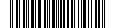 МИНИСТЕРСТВО НАУКИ И ВЫСШЕГО ОБРАЗОВАНИЯ РОССИЙСКОЙ ФЕДЕРАЦИИфедеральное государственное бюджетное образовательное учреждениевысшего образования«АДЫГЕЙСКИЙ ГОСУДАРСТВЕННЫЙ УНИВЕРСИТЕТ»(ФГБОУ ВО «АГУ»)ПРИКАЗО проведении выборовВ соответствии с Положением «О порядке проведения выборов заведующего кафедрой Адыгейского государственного университета» приказываю:Объявить выборы на замещение вакантной должности заведующего кафедрой правовых, психолого-педагогических и экономических  дисциплин филиала ФГБОУ ВО «Адыгейский государственный университет» в г. Белореченске на 0,5 ставки. Квалификационные требования: высшее профессиональное образование, наличие ученой степени и ученого звания, стаж научно-педагогической работы в организациях по направлению профессиональной деятельности, соответствующей деятельности кафедры, не менее 5 лет;2. Заявления для участия и документы к ним, установленные в разделах Положения о порядке проведения выборов заведующего кафедрой Адыгейского государственного университета, принимаются в течение 7 дней после истечения срока для выдвижения кандидатов по адресу: г. Майкоп, ул. Первомайская, 208 в Управлении кадров ФГБОУ ВО «АГУ», кабинет 241.Время приема документов: с 8:30 до 12:30, с 13:00 до 17:00, ежедневно, кроме субботы и воскресенья. Телефон для справок +7 8772 52-41-25.3. Выборы проводятся по адресу г. Белореченск, ул. 8 Марта, 57/1, филиал ФГБОУ ВО «Адыгейский государственный университет» в г. Белореченске, конференц-зал, аудитория 203 на Ученом совете филиала ФГБОУ ВО «АГУ» в г. Белореченске 08.11.2023 г. 4. Директору департамента информационно-имиджевой политики Тлюстангеловой И.Х. обеспечить размещение настоящего приказа на сайте ФГБОУ ВО АГУ adygnet.ru в информационно-телекоммуникационной сети Интернет в разделе «Университет», подраздел «Вакансии» не позднее 07.09.2023 г. 07.09.2023Майкоп№1933Проректор по молодежной политике и социальным вопросамР.М. Шхачемуков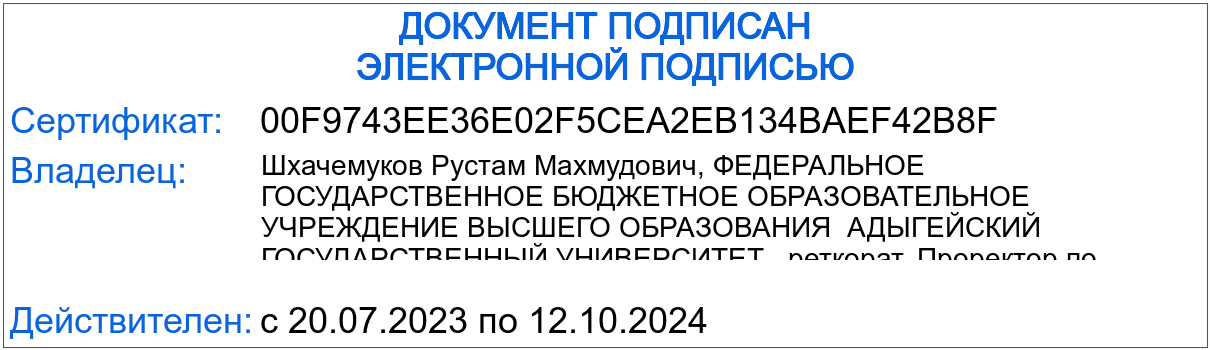 